I – INTRODUÇÃONesta sequência didática, damos prosseguimento à proposta iniciada na atividade anterior. Os estudantes deverão expor uma timeline com informações sobre mulheres que têm contribuído para mudar o mundo e falar acerca do trabalho realizado por elas, como foi solicitado com antecedência.Além de contribuir para a ampliação dos conhecimentos dos estudantes e para a reflexão crítica acerca do papel desempenhado ao longo da história por mulheres de diferentes áreas de atuação, esta atividade também tem como propósito explicitar e discutir procedimentos de pesquisa e passos para a realização de tarefas. Consideramos que, na fase de aprendizagem na qual os estudantes se encontram, é fundamental começarem a desenvolver uma atitude de autocrítica que os auxilie a identificarem suas principais dificuldades e, ao mesmo tempo, a buscarem estratégias para solucioná-las.Esta sequência didática amplia o trabalho realizado na Unidade 2 e favorece a realização das práticas de leitura e de produção oral ao longo do volume.II – METODOLOGIAAULAS 1 e 2A – O que você deve preparar para as aulas 1 e 21 – Os recursos necessários para que os estudantes façam a apresentação oral e exponham as timelines.B – Desenvolvimento das aulas 1 e 21 – Fazer uma breve introdução da atividade, explicando aos estudantes como será realizada.2 – Pedir aos grupos que exponham e comentem as timelines e, em seguida, apresentem a mulher escolhida e expliquem por que ela é uma pessoa reconhecida.3 – Propor uma discussão sobre as mulheres representadas nas timelines e sobre suas contribuições para mudar o mundo.Sugerimos motivá-los a refletirem sobre as consequências das ações dessas mulheres tanto para a vida das pessoas que foram diretamente beneficiadas por elas quanto para o mundo de modo geral.Por outro lado, também pode ser relevante questionar os estudantes sobre o papel desempenhado por várias mulheres no dia a dia e como suas atitudes contribuem para pequenas mudanças em nossas vidas. 4 – Solicitar que os grupos expliquem como fizeram a pesquisa solicitada, quais fontes de consulta usaram, como selecionaram as informações para construir a timeline e como se prepararam para a apresentação oral. Nesse momento, é importante que haja uma reflexão mais aprofundada sobre os procedimentos de pesquisa, de modo que os estudantes possam expor eventuais dificuldades e dúvidas; eles também podem comentar seu desempenho na apresentação oral, compartilhar as estratégias de aprendizagem usadas e comentar as contribuições da atividade para a ampliação de seus conhecimentos.III – FICHA DE AUTOAVALIAÇÃOMarque um X na coluna que retrata melhor o que você sente ao responder a cada questão.IV – AVALIAÇÃO FORMATIVA 1. Critérios para acompanhamento da aprendizagem– Observar a participação dos estudantes nas tarefas propostas.– Prever eventuais dúvidas e dificuldades; planejar intervenções para otimizar a realização da atividade.Questões para o acompanhamento da aprendizagem:1 – Os estudantesa – fizeram a pesquisa conforme foi solicitada?b – elaboraram e apresentaram adequadamente a timeline?c – prepararam um roteiro para a apresentação oral?d – apresentaram-se de modo espontâneo?e – demonstraram autoconfiança para falar em inglês?f – reconheceram a importância do trabalho realizado pelas mulheres representadas nas timelines?g – comentaram os procedimentos de pesquisa utilizados?h – compartilharam dificuldades e dúvidas?2 – A atividade proposta alcançou os resultados esperados?3 – Os estudantes demonstraram motivação para realizar as tarefas solicitadas? Como isso pôde ser constatado?2. Critério para avaliação do desenvolvimento dos estudantesConsiderando as habilidades a seguir, verifique se os estudantes conseguiram:(EF07LI07) Identificar a(s) informação(ões)-chave de partes de um texto em língua inglesa (parágrafos).(EF07LI08) Relacionar as partes de um texto (parágrafos) para construir seu sentido global.(EF07LI09) Selecionar, em um texto, a informação desejada como objetivo de leitura.(EF07LI10) Escolher, em ambientes virtuais, textos em língua inglesa, de fontes confiáveis, para estudos/pesquisas escolares.(EF07LI12) Planejar a escrita de textos em função do contexto (público, finalidade, layout e suporte).(EF07LI13) Organizar o texto em unidades de sentido, dividindo-o em parágrafos ou tópicos e subtópicos, explorando as possibilidades de organização gráfica, de suporte e de formato do texto.(EF07LI05) Compor, em língua inglesa, narrativas orais sobre fatos, acontecimentos e personalidades marcantes do passado.Instrumento para avaliação do desenvolvimento dos estudantes: elaboração de uma timeline e apresentação oral.V – SUGESTÕES DE FONTES DE PESQUISA PARA O PROFESSORLEFFA, V.; IRALA, V. B. (Org.) Uma espiadinha na sala de aula. Pelotas: Educat, 2014.SOUZA, L. F. N. I. Estratégias de aprendizagem e fatores motivacionais relacionados. Educar. Curitiba, n. 36, 2010. p. 95-107. Disponível em: <http://www.scielo.br/pdf/er/n36/a08n36.pdf>. Acesso em: 31 ago. 2018.SEQUÊNCIA DIDÁTICA 3SEQUÊNCIA DIDÁTICA 3TÍTULOWomen who have changed the world.EIXOLeitura.Escrita.UNIDADE TEMÁTICAEstratégias de leitura.Objetivos de leitura.Leitura de textos digitais para estudo.Estratégias de escrita: pré-escrita e escrita.Produção oral.OBJETO DE CONHECIMENTOCompreensão geral e específica: leitura rápida (skimming, scanning).Construção do sentido global do texto.Objetivos de leitura.Leitura de textos digitais para estudo.Escrita: organização em parágrafos ou tópicos, com mediação do professor.Produção de textos orais, com mediação do professor.HABILIDADE(EF07LI07) Identificar a(s) informação(ões)-chave de partes de um texto em língua inglesa (parágrafos).(EF07LI08) Relacionar as partes de um texto (parágrafos) para construir seu sentido global.(EF07LI09) Selecionar, em um texto, a informação desejada como objetivo de leitura.(EF07LI10) Escolher, em ambientes virtuais, textos em língua inglesa, de fontes confiáveis, para estudos/pesquisas escolares.(EF07LI12) Planejar a escrita de textos em função do contexto (público, finalidade, layout e suporte).(EF07LI13) Organizar texto em unidades de sentido, dividindo-o em parágrafos ou tópicos e subtópicos, explorando as possibilidades de organização gráfica, de suporte e de formato do texto.(EF07LI05) Compor, em língua inglesa, narrativas orais sobre fatos, acontecimentos e personalidades marcantes do passado.OBJETIVO GERALPesquisar sobre mulheres que têm contribuído para mudar o mundo.OBJETIVO ESPECÍFICOElaborar uma timeline e fazer uma apresentação oral.NÚMERO DE AULAS2RECURSOS DIDÁTICOSMural.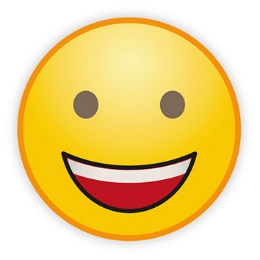 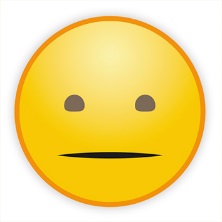 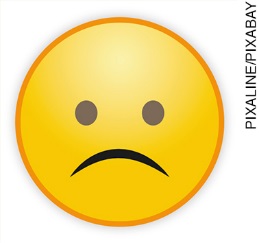 Trabalhei de modo cooperativo com meu grupo?Realizei devidamente a pesquisa solicitada?Elaborei junto com meu grupo a timeline com base na pesquisa realizada?Ajudei a preparar o roteiro da apresentação oral?Tive facilidade para falar em inglês durante a apresentação oral?Comentei os trabalhos apresentados pelos colegas?Adquiri novos conhecimentos com a realização das tarefas? Participei ativamente da atividade?O que eu gostaria de comentar sobre as atividades realizadas?